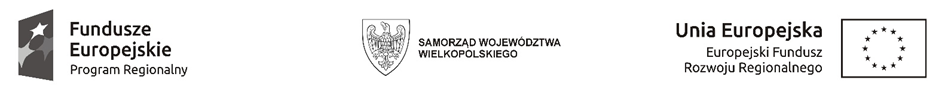 WCPiT /EA/381-53/2023 		Poznań, 2023-07-18 Uczestnicy postępowaniaDotyczy: Postępowania o udzielenie zamówienia prowadzonego trybie podstawowym bez przeprowadzenia negocjacji na zakup foteli zabiegowych do chemioterapii oraz łóżek szpitalnych z szafkami przyłóżkowymi i materacami. Zgodnie z art. 135 ust. 2 ustawy Prawo Zamówień Publicznych z dnia 11 września 2019r. - Prawo zamówień publicznych (Dz. U. z 2022 r. poz. 1079 ), Wielkopolskie Centrum Pulmonologii i Torakochirurgii SP ZOZ  na podstawie art. 137 ust.1-2 ustawy Prawo Zamówień Publicznych zmienia treść SWZ, w części dotyczącej opisu przedmiotu zamówienia -  załącznika nr 1 pakiet  1 Fotele zabiegowe do chemioterapii  pozycja nr 21, w następujący sposób:Pakiet nr 1 pozycja  nr 21. Dopuszczalne obciążenie minimum 225 kgZamawiający zamieszcza na stronie prowadzonego postępowania :- zmodyfikowany Zalacznik nr 1 pakiet  1 Fotele zabiegowe do chemioterapii, pn „18.07.2023 Zalacznik nr 1 pakiet  1 Fotele zabiegowe do chemioterapii”oraz udziela wyjaśnień dotyczących Specyfikacji Warunków Zamówienia .PYTANIE ZESTAW nr 1:Pakiet nr 1 – Fotel zabiegowy do chemioterapii – 10 szt.Prosimy o doprecyzowanie, Czy Zamawiający wymaga zaoferowania fotela do chemioterapii wyposażonego w funkcję automatycznej pozycji reanimacyjnej (pozycję Trendelenburga) uruchamianej jednym przyciskiem, po naciśnięciu, którego, fotel sam wykonuje ruchy segmentami fotela aż do uzyskania pozycji reanimacyjnej, bez konieczności trzymania tego przycisku?Odpowiedź: Zgodnie z zapisami SWZ Zamawiający wymaga aby pozycja Trendelenburga uzyskiwana była przez naciśnięcie jednego, wyraźnie oznaczonego przycisku. Pozycja wyjściowa fotela uzyskiwana przez naciśnięcie jednego oznaczonego przycisku na pilocie.Czy Zamawiający dopuści do zaoferowania fotel do chemioterapii o długości 2000 mm?Odpowiedź: Zamawiający pozostawia zapisy SWZ bez zmiany.Czy Zamawiający dopuści do zaoferowania fotel do chemioterapii z elektryczną regulacją wysokości w zakresie 540-790 mm?Odpowiedź: Zamawiający pozostawia zapisy SWZ bez zmiany.Czy Zamawiający dopuści do zaoferowania fotel do chemioterapii z podstawą wyposażoną w pojedyncze koła o średnicy 100mm z systemem centralnej blokady kół?Odpowiedź: Zamawiający pozostawia zapisy SWZ bez zmiany.Czy Zamawiający dopuści do zaoferowania fotel do chemioterapii wyposażony blat boczny o wymiarach 430x330 mm?Odpowiedź: Zamawiający pozostawia zapisy SWZ bez zmiany.Czy Zamawiający dopuści do zaoferowania fotel do chemioterapii wyposażony wieszak na torbę pacjenta zamiast plecaka na rzeczy pacjenta opisanego w punkcie 20, załącznik nr 1?Odpowiedź: Zamawiający pozostawia zapisy SWZ bez zmiany.Czy Zamawiający dopuści do zaoferowania fotel do chemioterapii o szerokości całkowitej fotela 875 mm?Odpowiedź: Zamawiający pozostawia zapisy SWZ bez zmiany.Czy Zamawiający dopuści do zaoferowania fotel do chemioterapii z elektryczną regulacją wysokości w zakresie 560-960 mm?Odpowiedź: Zamawiający pozostawia zapisy SWZ bez zmiany.PYTANIE ZESTAW nr 2:Pakiet nr 1 Czy Zamawiający dopuści do zaoferowania fotel zabiegowy do chemioterapii, który posiada elektryczną regulację wysokości w zakresie 530 do 890 mm realizowaną z pilota przewodowego? Odpowiedź: Tak, zgodnie z zapisami SWZ. Czy Zamawiający dopuści do zaoferowania fotel zabiegowy do chemioterapii, który nie posiada synchronicznej regulacji segmentów fotela, tylko każdy segment porusza się osobno? Odpowiedź: Zamawiający pozostawia zapisy SWZ bez zmiany.Czy Zamawiający będzie wymagał , aby fotel zabiegowy do chemioterapii, posiadał plecak na rzeczy pacjenta zlokalizowany z tyłu segmentu oparcia pleców, będący integralną częścią fotela?Odpowiedź: Zamawiający pozostawia zapisy SWZ bez zmiany.PYTANIE ZESTAW nr 3:Rozdział V SWZ. Czy Zamawiający przychyli się do prośby i wydłuży termin realizacji zamówienia (Pakiet nr 2) do 42 dni od dnia podpisania umowy? W okresie wakacyjnym, wielu producentów sprzętu ma zaplanowane postoje. Odpowiedź: Zamawiający pozostawia zapisy SWZ bez zmiany.Załącznik nr 1. Pakiet nr 2. Łóżko, punkt 2. Czy Zamawiający dopuści do zaoferowania łóżka z przewodem zasilającym prostym, nie skręcanym? Odpowiedź: Tak, Zamawiający dopuści do zaoferowania łóżka z przewodem zasilającym prostym, nie skręcanym.Szafka, punkt 6. Czy Zamawiający dopuści do zaoferowania szafki z regulacją wysokości blatu bocznego w zakresie od 745 do 990 mm ? Odpowiedź: Tak, Zamawiający dopuści do zaoferowania szafki z regulacją wysokości blatu bocznego w zakresie od 745 do 990 mm.Szafka, punkt 17. Czy Zamawiający dopuści do zaoferowania szafki bez dodatkowego uchwytu zewnętrznego na ręcznik? Odpowiedź: Zamawiający pozostawia zapisy SWZ bez zmiany.PYTANIE ZESTAW nr 4:Pytanie 1. Dotyczy pakietu 1. Fotel zabiegowy do chemioterapii – 10szt. Pkt. 2. Czy Zamawiający dopuści do zaoferowania wysokiej jakości fotel do chemioterapii, którego szerokość całkowita wynosi: 1043mm? Istnieje możliwość szybkiego demontażu podłokietników bez wykorzystania narzędzi, co pozwala na zmniejszenie szerokości fotela do 650mm – na wypadek koniczności przejazdu przez wąskie drzwi.Odpowiedź: Tak, Zamawiający dopuści do zaoferowania wysokiej jakości fotel do chemioterapii, którego szerokość całkowita wynosi: 1043mm.Pytanie 2. Dotyczy pakietu 1. Fotel zabiegowy do chemioterapii – 10szt. Pkt. 4. Czy Zamawiający dopuści do zaoferowania wysokiej jakości fotel do chemioterapii, którego wysokość siedziska regulowana jest elektrycznie w zakresie: od 550 do 750mm?Odpowiedź: Zamawiający pozostawia zapisy SWZ bez zmiany.Pytanie 3. Dotyczy pakietu 1. Fotel zabiegowy do chemioterapii – 10szt. Pkt. 7. Czy Zamawiający dopuści do zaoferowania wysokiej jakości fotel do chemioterapii, którego segment podudzia regulowany jest w zakresie: od 0 do 35o ?Odpowiedź: Tak, Zamawiający dopuści do zaoferowania wysokiej jakości fotel do chemioterapii, którego segment podudzia regulowany jest w zakresie: od 0 do 35o.Pytanie 4. Dotyczy pakietu 1. Fotel zabiegowy do chemioterapii – 10szt. Pkt. 9. Czy Zamawiający dopuści do zaoferowania wysokiej jakości fotel do chemioterapii wyposażony w koła pojedyncze o średnicy 125mm?Odpowiedź: Zamawiający pozostawia zapisy SWZ bez zmiany.Pytanie 5. Dotyczy pakietu 1. Fotel zabiegowy do chemioterapii – 10szt. Pkt. 10. Czy Zamawiający dopuści do zaoferowania wysokiej jakości fotel do chemioterapii wyposażony w koła z indywidualnymi blokadami?Odpowiedź: Zamawiający pozostawia zapisy SWZ bez zmiany.Pytanie 6. Dotyczy pakietu 1. Fotel zabiegowy do chemioterapii – 10szt. Pkt. 14. Czy Zamawiający dopuści do zaoferowania wysokiej jakości fotel do chemioterapii wyposażony w pilot bez możliwości blokady jego funkcji?Odpowiedź: Zamawiający pozostawia zapisy SWZ bez zmiany.Pytanie 7. Dotyczy pakietu 1. Fotel zabiegowy do chemioterapii – 10szt. Pkt. 20. Czy Zamawiający dopuści do zaoferowania wysokiej jakości fotel do chemioterapii bez plecaka na rzeczy pacjenta?Odpowiedź: Zamawiający pozostawia zapisy SWZ bez zmiany.Pytanie 8. Dotyczy pakietu 1. Fotel zabiegowy do chemioterapii – 10szt. Pkt. 22. Czy Zamawiający dopuści do zaoferowania wysokiej jakości fotel do chemioterapii bez zasilania akumulatorowego?Odpowiedź: Zamawiający pozostawia zapisy SWZ bez zmiany.Pytanie 9.Dotyczy pakietu 1. Fotel zabiegowy do chemioterapii – 10szt. Pkt. 23. Czy Zamawiający dopuści do zaoferowania wysokiej jakości fotel do chemioterapii bez instalacji wyrównania potencjałów?Odpowiedź: Zamawiający pozostawia zapisy SWZ bez zmiany.Pytanie 10.Dotyczy pakietu 1. Fotel zabiegowy do chemioterapii – 10szt. Pkt. 19. Czy Zamawiający dopuści do zaoferowania wysokiej jakości fotel do chemioterapii, wyposażony w zintegrowany, regulowany blat boczny, z możliwością szybkiego demontażu bez użycia narzędzi, o wymiarach użytkowych: 550 x 330 [mm]?Odpowiedź: Zamawiający pozostawia zapisy SWZ bez zmiany.PYTANIE ZESTAW nr 5:Prosimy o dopuszczenie w pakiecie nr 1 foteli ambulatoryjnych stosowanych zarówno w chemioterapii, hemodializach jak i w krwiodawstwie o parametrach jak niżej:Ad. 4 Regulacja wysokości leża  - zakres minimalny 550-770 mm, Odpowiedź: Zamawiający pozostawia zapisy SWZ bez zmiany.Ad. 5 Kątowa regulacja segmentu oparcia pleców 80°,Odpowiedź: Zamawiający dopuszcza kątową regulację segmentu oparcia pleców 80°.Ad. 8 Zakres regulacji podnóżka 250 mm,Odpowiedź: Zamawiający dopuszcza zakres regulacji podnóżka 250 mm.Ad. 19 Blat boczny, z możliwością demontażu, wymiary 400x560 mm. Odpowiedź: Zamawiający pozostawia zapisy SWZ bez zmiany.Pozostałe zapisy SWZ bez zmian. PYTANIE ZESTAW nr 6:1. W celu zapewnienia równego traktowania stron umowy i umożliwienia Wykonawcy sprawdzenia zasadności reklamacji wnosimy o wprowadzenie w § 2 ust. 8 projektu umowy 5 dniowego terminu na rozpatrzenie reklamacji oraz zamianę słów „…od daty otrzymania zgłoszenia o wadzie” na „…od daty uznania reklamacji”. Odpowiedź: Zamawiający pozostawia zapisy projektowanych postanowień umowy bez zmiany.2. Czy w celu miarkowania kar umownych Zamawiający dokona modyfikacji postanowień projektu przyszłej umowy w zakresie zapisów § 6 ust. 1 pkt 1,2,4: 1. Wykonawca jest zobowiązany do zapłaty kar umownych: 1) za zwłokę w wykonaniu czynności określonych w § 1 ust. 1 w wysokości 0,5 % wartości za niedostarczonej części przedmiotu umowy brutto - za każdy dzień,, jednak nie więcej niż 10% wartości brutto niedostarczonej części przedmiotu umowy 2) za zwłokę w czynnościach określonych w § 2 ust. 8, § 4 ust. 2, 3, 4, 6, 7 i 8 w wysokości 0,2 % wartości wadliwej części przedmiotu umowy brutto - za każdy dzień, jednak nie więcej niż 10% wartości brutto wadliwej części przedmiotu umowy 3) za niewykonanie obowiązku określonego w § 4 ust. 11 w wysokości 0,1 % wartości umowy brutto za każde zdarzenie, 4) w przypadku rozwiązania umowy lub odstąpienia od umowy przez którąkolwiek ze stron z przyczyn leżących po stronie Wykonawcy – w wysokości 10 % niezrealizowanej części wartości umowy brutto. Odpowiedź: Zamawiający pozostawia zapisy projektowanych postanowień umowy bez zmiany.3. Czy Zamawiający uzupełni projekt umowy o zapis, że na podstawie art. 106n ust. 1 ustawy z dnia 11 marca 2004 r. o podatku od towarów i usług udziela Wykonawcy zgody na wystawianie i przesyłanie faktur, duplikatów faktur oraz ich korekt, a także not obciążeniowych i not korygujących w formacie pliku elektronicznego PDF na wskazany przez siebie adres poczty e-mail, ze wskazanych w umowie adresów poczty e-mail Wykonawcy?Odpowiedź: Zgodnie z § 3 ust.5 umowy Wykonawca ma możliwość przesłania faktury w wersji elektronicznej na adres platformy: www.efaktura.gov.pl.W związku z modyfikacją i  udzielonymi odpowiedziami Zamawiający zmienia zapisy SWZ w zakresie opisu przedmiotu zamówienia oraz publikuje zmodyfikowane załączniki pod nazwą, „18.07.2023 Zalacznik nr 1 Pakiet 1 Fotele zabiegowe do chemioterapii” i „18.07.2023 Zalacznik nr 1 Pakiet 2 Łóżko szpitalne z szafką przyłóżkową i materacem ”. Wielkopolskie Centrum Pulmonologii i Torakochirurgii SP ZOZ działając na podstawie art. 137 ust. 6 ustawy prawo zamówień publicznych z dnia 11 września 2019r. (Dz. U. z 2022 r. poz. 1079 ) przedłuża terminy składania i otwarcia ofert do 24.07.2023 roku.Godziny składania i otwarcia ofert pozostają bez zmian.Jednocześnie, zamawiający przedłuża termin związania z ofertą do  22.08.2023 roku.